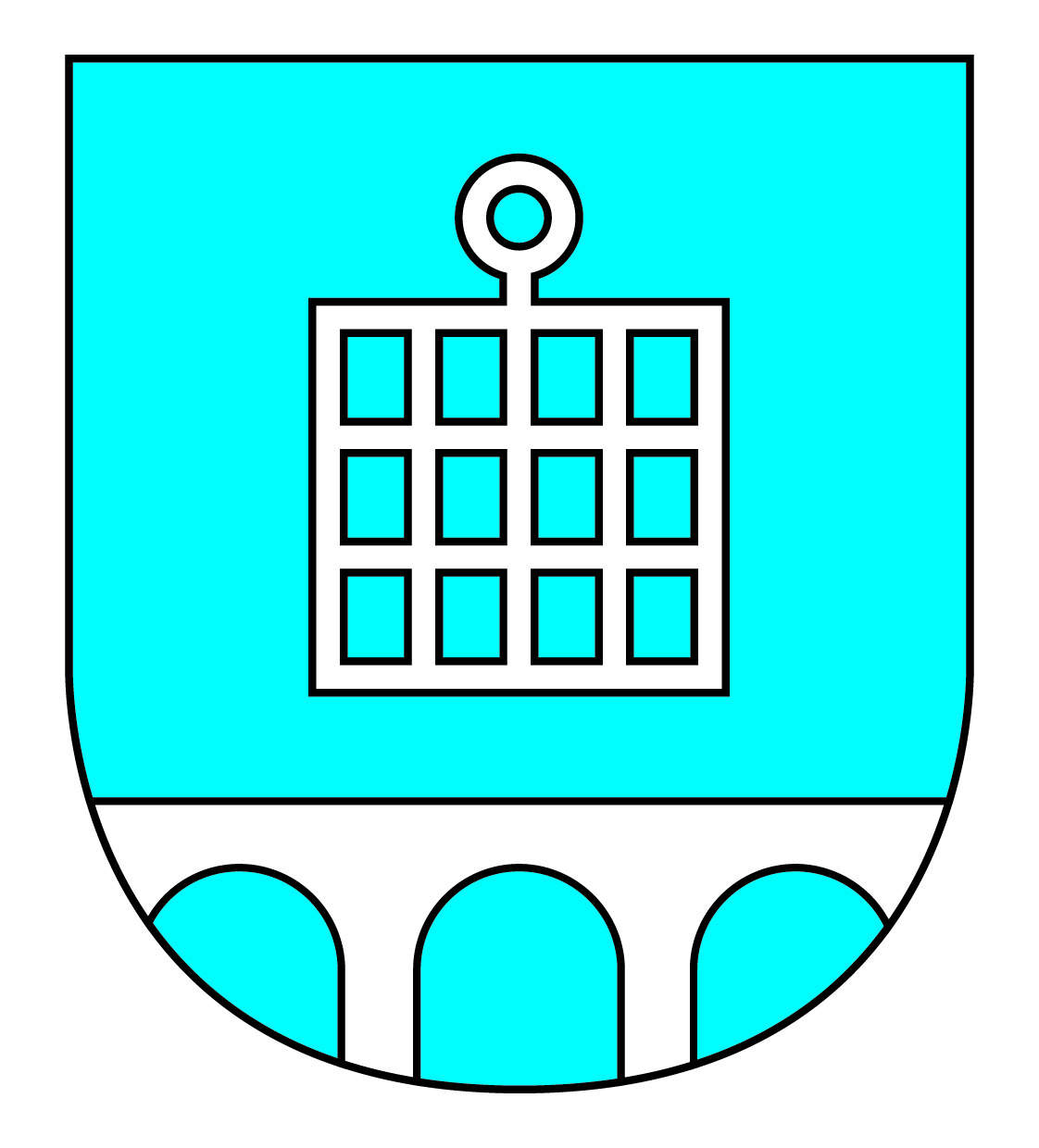 OBEC NĚMČICE				Zastupitelstvo obce Němčic	ZÁPIS  ZE ZASEDÁNÍ   	ZASTUPITELSTVA  OBCE  NĚMČICE                                                                                           	8/2023  ZE  DNE  8. 12. 2023Místo konání: zasedací místnost obecního úřaduČas zahájení:   17:00Čas ukončení:  19:30Přítomní členové zastupitelstva obce: Jan Jírek, David Štěpánek,  Ing. Stanislav Mergl,  Tomáš Vavřina,    Veronika   Černohorská, Mgr. Věra Ryšavá, Bc. Josef Malý, Ing. Pavel Valenta,   Bc. Filip Veverka, viz příloha č.1Počet přítomných členů zastupitelstva:  9, viz příloha č.1Omluven:  Zasedání usnášeníschopné: anoHosté: Ověřovatelé zápisu: Ing. Stanislav Mergl, Bc. Josef Malý.Program jednání:1. Zahájení, schválení zápisu z minulého zasedání.Starosta pozdravil přítomné, konstatoval, že je přítomno 9 členů zastupitelstva, a tím je zastupitelstvo usnášeníschopné. Zápis z minulého zasedání byl řádně ověřen.Diskuse.Usnesení č. 1/8/2023Zastupitelstvo obce Němčice pro projednání. Schvaluje zápis z minulého zasedání č. 7/2023 ze dne 22.11.2023Hlasování:Pro:             9Proti:           0Zdržel se:    0Usnesení bylo přijato2. Schválení programu, určení ověřovatelů zápisu, viz příloha č. 2starosta konstatoval, že program dnešního zasedání byl dle jednacího řádu 7 dní zveřejněn na elektronické i fyzické úřední desce. Dále navrhl ověřovatelé zápisu – Ing. Stanislav Mergl, Bc. Josef Malý.Usnesení č. 2/8/2023Hlasování:Pro:              9Proti:            0Zdržel se:     0Usnesení bylo přijato13. Rozpočet obce Němčice na rok 2024starosta předložil a okomentoval schválený návrh rozpočtu na rok 2024 na minulém veřejném zasedání, návrh   byl řádně vyvěšen do dnešního veřejného zasedání, tj. 23. 11.- 8. 12. A protože nebyly  vzneseny žádné připomínky z veřejnosti a  nestalo se  ani na dnešním veřejném zasedání dal starosta hlasovat. Diskuse.Usnesení č. 3/8/2023Zastupitelstvo obce Němčice po projednání.Schvaluje Rozpočet obce Němčice na rok 2024 ve výši 16 941 800Kč.Pověřuje místostarostu zveřejněním dokumentu dle zákona.Hlasování:Pro:            9Proti:          0Zdržel se:   0Usnesení bylo přijato.4.  Rozpočet MŠ Němčice, okres Pardubice na rok 2024starosta předložil a okomentoval schválený návrh rozpočtu MŠ Němčice na rok 2024 na minulém veřejném zasedání, tj. 23.11.- 8.12. K dnešnímu dni k němu nebyly z veřejnosti vzneseny žádné připomínky a protože se nestalo ani na dnešním veřejném zasedání dal starosta hlasovat. Diskuse.Usnesení č. 4/8/2023Zastupitelstvo obce Němčice po projednání.Schvaluje Rozpočet  Mateřské školy Němčice, okres Pardubice na rok 2024  ve výši 190 000Kč.Pověřuje místostarostu zveřejněním dokumentu dle zákona.Hlasování: Pro:           9Proti:          0Zdržel se:   0Usnesení bylo přijato.5. Střednědobý výhled rozpočtu obce Němčice na rok 2024 – 2026starosta okomentoval a předložil  schválený dokument. Byl zveřejněn na obou úředních deskách tj. od 23. 11. do 8.12. Nebyly vzneseny žádné připomínky ze strany zastupitelů, tak dal starosta hlasovat.Diskuse.Usnesení č. 5/8/2022Zastupitelstvo obce Němčice po projednání.Schvaluje Střednědobý výhledu rozpočtu obce Němčice na roky 2024 – 2026.Pověřuje místostarostu zveřejněním dokumentu dle zákona.2Hlasování: Pro:            9Proti:          0Zdržel se:   0Usnesení bylo přijato.6.  Inventura a inventarizace za rok 2023starosta informoval zastupitele o každoroční povinnosti provést fyzickou  inventuru a následně inventarizaci. Na tuto záležitost navrhl komisi na inventuru  ve složení: předseda. Pavel Valenta, členové: účetní Pavla Kubešová a Tomáš Vavřina.Inventarizační komise: předseda Ing. Stanislav Mergl, členové: Josef Malý, Věra Ryšavá.Plán inventur začne  11.12.2023 a dokončen bude 31. 1.2024 a následně proběhne jejich porovnání s účetními stavy, nejpozději do 9. 2. 2024. Starosta dále podal informaci ke školení obou komisí, které proběhne ještě dnes po 19. hodině.Jednotlivé členy komisí již zmínil a následně také proběhla diskuse k realizaci fyzické inventury z pohledu komunální techniky, drobného nářadí a dalšího vybavení se  kterým pracují zaměstnanci obce, viz.  evidence obecního úřadu se zaměřením také na opotřebovanost a funkčnost. Tomu musí předcházet aktualizace evidence ze strany obecního úřadu, viz odepsání vyřazeného majetku během roku 2023.Dále  starosta zmínil zajištění inventury v naší příspěvkové organizaci, tj. MŠ Němčice, která bude na základě pověření provedena ředitelkou naší mateřské školy v rozsahu Smlouvy o výpůjčce na veškeré obcí pořízené vybavení.Zastupitelstvo obce Němčice po projednání.Schvaluje   plán inventury a inventarizace za rok 2023.Pověřuje obě komise k zahájení inventury a inventarizace.Diskuse.Usnesení č. 6/8/2023Hlasování: Pro:            9Proti:          0Zdržel se:   0Usnesení bylo přijato.7. Různéa)  Dodatek č. 18 ke smlouvě o dílo se spol. Služby města Pardubic - Odpady a.s. starosta předložil zastupitelům Dodatek č. 18 a konstatoval, že oproti loňskému roku došlo k navýšení ceny, viz Dodatek.  Po krátké diskusi dal hlasovat.Diskuse.Usnesení č. 7a/8/2023Zastupitelstvo obce Němčice po projednání. Schvaluje Dodatek č. 18 smlouvě o dílo se spol. Služby města Pardubic - Odpady a.s. Pověřuje starostu podpisem výše uvedeného Dodatku.	3Hlasování: Pro:             9Proti:           0Zdržel se:    0Usnesení bylo přijato.b)  Smlouva o veřejných službách k přepravě cestujícíchstarosta obce informoval a předložil zastupitelům smlouvu o veřejných službách v přepravě cestujících. Dále předložil přílohu č. 2, tj. finanční model Dopravního podniku na rok 2024, oproti loňskému roku došlo také k navýšení, viz Smlouva.Diskuse.Usnesení č. 7b/8/2023Zastupitelstvo obce Němčice po projednání.Schvaluje Smlouvu o veřejných službách k přepravě cestujících.Pověřuje starostu podpisem Smlouvy o veřejných službách k přepravě cestujících.Hlasování: Pro:            9Proti:          0Zdržel se:   0Usnesení bylo přijato.c) Darovací smlouva bezúplatný převod pozemků od PK starosta sdělil zastupitelům, že jsme obdrželi dopis, který dal k nahlédnutí  od Pardubického kraje,  ohledně bezúplatného převodu pozemků z vlastnictví Pardubického kraje do vlastnictví obce Němčice. Jsou to pozemky na kterých se nachází chodník  p.č. 373/22 o výměře 174m2 a p. č. 405/1 o výměře 160m2. Na základě souhlasu, který jsme zaslali vypracoval Pardubický kraj Darovací smlouvu, zároveň provede vklad na katastr s úhradou  správního  poplatku. Starosta dal zastupitelům smlouvu k nahlédnutí.Po diskusi dal starosta hlasovat.Usnesení č. 7c/8/2023Zastupitelstvo obce Němčice po projednání.Schvaluje Darovací smlouvu na převod pozemků mezi Pk a obcí Němčice.Pověřuje  starostu podpisem Darovací  smlouvy.Hlasování: Pro:            9Proti:          0Zdržel se:   0Usnesení bylo přijato.d) Dotace Pardubického kraje  z POVstarosta informoval zastupitele, tak jako každý rok můžeme požádat o dotaci Pk z POV o částku 100 000Kč.  Dal o požádání dotace diskutovat co by se mohlo za to pořídit.Proběhla krátká diskuse.Usnesení č. 7d/8/2023Zastupitelstvo obce Němčice po projednání. Schvaluje žádost o dotaci pardubického kraje z programu POV na částku 100 000KčPověřuje místostarostu k vyplnění žádosti.4Hlasování: Pro:            9Proti:          0Zdržel se:   0Usnesení bylo přijato.e)  Informace se Svazku obcí pod Kunětickou horoustarosta podal zastupitelům informace ze schůzky ze Svazku na  které se zúčastnili s místostarostou ve čtvrtek 7. 12. 2023 v Čeperce.Usnesení č. 7e/8/2023Zastupitelstvo obce Němčice po projednání.Bere na vědomí  Informaci ze schůzky Svazku obcí pod Kunětickou horou.Hlasování: Pro:             9Proti:           0Zdržel se:    0Usnesení bylo přijato.f) navýšení odměn zastupitelům, příloha č. 3na návrh starosty a dle návrhu novelizace zákona jsou od 1. 1. 2024 navrženy tyto odměny.starosta: 39 884Kč, místostarosta: 35 870Kčpředseda výboru + zastupitel: 5 958Kččlen výboru + zastupitel: 5 282KčUsnesení č. 7f/8/2023Zastupitelstvo obce Němčice po projednání Schvaluje navýšení odměn dle návrhu novelizace zákona ve výši:   starosta: 39 884Kč, místostarosta: 35 870Kč, předseda výboru + zastupitel: 5 958Kč, člen výboru + zastupitel: 5 282Kč od 1.1.2024.Hlasování: Pro:            9Proti:          0Zdržel se:   0Usnesení bylo přijato.8) Diskuse proběhla k výše uvedeným bodům.59) Usnesení, závěrPřílohy zápisu: 1) Prezenční listina  2) Zveřejněná informace o konání zasedání podle § 93 odst. 1 zákona o obcích3) Usnesení č. 8/2023Zapsal: David Štěpánek, dne 15.12.2023Ověřovatelé:Bc Josef Malý …………………..Ing. Stanislav Mergl….………………starosta obce:Jan Jírek …………………..Veškeré přílohy tohoto zápisu jsou k nahlédnutí na Obecním úřadě v Němčicích678